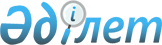 Қазақстан Республикасы Үкіметінің 2004 жылғы 17 наурыздағы N 327 қаулысына өзгеріс енгізу туралы
					
			Күшін жойған
			
			
		
					Қазақстан Республикасы Үкіметінің 2008 жылғы 22 қарашадағы N 1082 Қаулысы. Күші жойылды - Қазақстан Республикасы Үкіметінің 2011 жылғы 28 қазандағы № 1227 Қаулысымен

      Ескерту. Күші жойылды - ҚР Үкіметінің 2011.10.28 № 1227 Қаулысымен.      Қазақстан Республикасының Үкіметі ҚАУЛЫ ЕТЕДІ: 



      1. "Зияткерлік меншік саласында құқық бұзушылықтардың жолын кесу жөніндегі ынтымақтастық туралы келісімге қатысушы мемлекеттердің Бірлескен жұмыс комиссиясындағы Қазақстан Республикасы Үкіметінің өкілетті өкілі туралы" Қазақстан Республикасы Үкіметінің 2004 жылғы 17 наурыздағы N 327 қаулысына мынадай өзгеріс енгізілсін: 

      1-тармақтағы "Бекет Қабиденұлы Әлиғожин" деген сөздер "Нұрғайша Сахипова" деген сөздермен ауыстырылсын. 



      2. Осы қаулы қол қойылған күнінен бастап қолданысқа енгізіледі.        Қазақстан Республикасының 

      Премьер-Министрі                                    К. Мәсімов 
					© 2012. Қазақстан Республикасы Әділет министрлігінің «Қазақстан Республикасының Заңнама және құқықтық ақпарат институты» ШЖҚ РМК
				